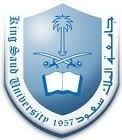 التطبيق والمثال في مواد العلوم الشرعيةمثال:الصف : الخامس الابتدائي .يضع المعلم حائط الكلمات في مكان واضح في الفصل ، ليتمكن الطلاب من مشاهدته .في كل حصة دراسية يقوم المعلم بتدوين الكلمات الجديدة  على الحائط . يمكن أن يشغل المعلم بعض الدقائق في الحصة الدراسية لاسترجاع معاني الكلمات ، عن طريق بعض الأنشطة القصيرة مثل : تصويت الكلمة : أن يقرأ المعلم كلمة و يطلب من الطلاب الاستجابة السريعة في تكوين جملة .خمن كلمتي : يعطي المعلم تعريف ما و يطلب من الطلاب تدوين الكلمة ومن ثم يطلب منهم التوقف ليتمكن من الاطلاع على ما تم تدوينه .الضوء الومضي : يقوم المعلم بإطفاء إنارة الفصل و يطلب من الطلاب تسليط الضوء على الكلمة التي يسمعونها من المعلم .اقرأ عقلي : يزود المعلم الطلاب مؤشرات تقودهم الى الكلمة التي يقصدها . اسم الطالب:   مرادي الشكرهـ                                                         الرقم الجامعي :مالمواد مدى ملاءمتهامدى ملاءمتهامدى ملاءمتهاالملاحظةمالمواد ملائمغيرملائمغيرملائمالملاحظة1التلاوة2الحفظ3التفسير 4التوحيد5الحديث6الفقه7السيرةأب- ت - ثج- ح -خ د- ذ- ر -ز س-ش-ص-ض- ط- ظ احترامإهداءاحزاناصغاءاحسانبشاشةتوجيهتشجيعتواضع جيرانخدمدعاءذوي الرحمرحمهزيارةصلة الرحمصبرضيوفع- غ ف-ق ك - لمنعيادةعهودمداعبهمشاركة مكافأةمواثيقنصحهـو ي وفود